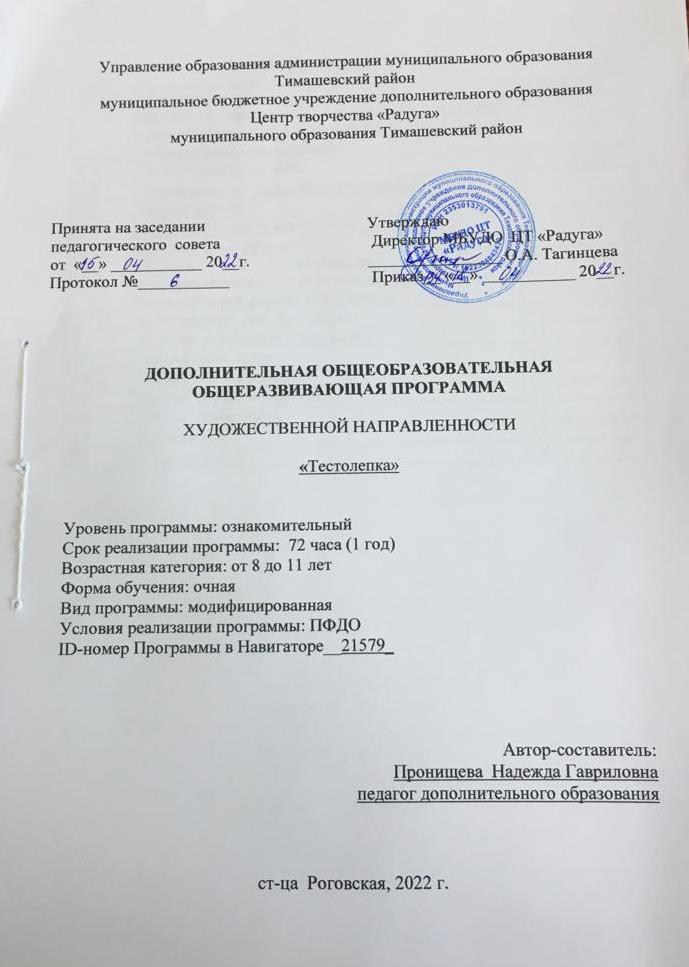 Управление образования администрации муниципального образованияТимашевский районмуниципальное бюджетное учреждение дополнительного образованияЦентр творчества «Радуга»муниципального образования Тимашевский районДОПОЛНИТЕЛЬНАЯ ОБЩЕОБРАЗОВАТЕЛЬНАЯ   ОБЩЕРАЗВИВАЮЩАЯ ПРОГРАММАХУДОЖЕСТВЕННОЙ НАПРАВЛЕННОСТИ«Тестолепка»Уровень программы: ознакомительныйСрок реализации программы:  72 часа (1 год)Возрастная категория: от 8 до 11 летФорма обучения: очнаяВид программы: модифицированная Условия реализации программы: ПФДОID-номер Программы в Навигаторе__21579_Автор-составитель:Пронищева  Надежда Гавриловнапедагог дополнительного образования                                              ст-ца  Роговская, 2022 г.                                     Содержание ПрограммыРаздел 1 программы «Комплекс основных характеристик образования: объем, содержание, планируемые результаты»1.1 Пояснительная записка.     Дополнительная общеобразовательная общеразвивающая программа  «Тестолепка» (далее Программа) является модифицированной программой  художественной  направленности, так как способствует художественному развитию детей, способствует развитию интереса у детей к  прикладному творчеству, формирует   практические навыки работы с соленым тестом. Образовательное и воспитательное значение лепки огромно, особенно в плане умственного и эстетического развития ребёнка. Лепка расширяет кругозор, способствует формированию творческого отношения к окружающей жизни, воспитывает усидчивость, развивает трудовые умения и навыки ребёнка, мышцы пальцев, ловкость рук. Творческое развитие учащихся осуществляется через знакомство с произведениями декоративно-прикладного искусства, традициями народных ремесел, образцами дизайнерских разработок. Изготовление своими руками красивых и нужных предметов  вызывают повышенный интерес к работе, и приносит удовлетворение результатами труда.   1.2 Нормативно-правовая база Программы. -Федеральный закон от 29.12.2012г. № 273-ФЗ «Об образовании в Российской Федерации»;	- Федеральный закон "О защите детей от информации, причиняющей вред их здоровью и развитию" от 29.12.2010 N 436-ФЗ (ред. от 18.12.2018) ;	- Концепция развития дополнительного образования детей до 2030 года;	- Постановление Главного государственного санитарного врача РФ от 28.01.2021 N 2 "Об утверждении санитарных правил и норм СанПиН 1.2.3685-21 "Гигиенические нормативы и требования к обеспечению
безопасности и (или) безвредности для человека факторов среды обитания"
(вместе с "СанПиН 1.2.3685-21. Санитарные правила и нормы...") (Зарегистрировано в Минюсте России 29.01.2021 N 62296);          - Постановление Главного государственного санитарного врача РФ от 28 сентября 2020 г. №  28 «Об утверждении санитарных правил СП 2.4.3648-20 «Санитарно-эпидемиологические требования к организациям воспитания и обучения, отдыха и оздоровления детей и молодежи»;          -Приказ Министерства образования и науки Российской Федерации от 09.11.2018 года  № 196 «Об утверждении порядка организации и осуществления образовательной деятельности по дополнительным общеобразовательным программам»;- Целевая модель развития региональных систем дополнительного образования детей от 03.09.2019 № 467;- Распоряжение Правительства РФ от 29.05.2015 N 996-р «Об утверждении Стратегии развития воспитания в Российской Федерации на период до 2025 года»;- Федеральный национальный  проект  «Успех каждого ребёнка», утвержденный 07 декабря 2018г;- Письмо Министерства образования РФ от 18.06.2003 N 28-02-484/16 «Требования к содержанию и оформлению образовательных программ дополнительного образования детей» (в части, не противоречащей действующему законодательству);- Письмо Министерства образования и науки РФ от 11.12.2006 N 06-1844 «О примерных требованиях к программам дополнительного образования детей» (в части, не противоречащей действующему законодательству);- Устав муниципального бюджетного учреждения дополнительного образования Центра творчества «Радуга»- Положение по проектированию дополнительной общеобразовательной общеразвивающей программе  муниципального бюджетного учреждения дополнительного образования Центра творчества «Радуга» муниципального образования Тимашевский район;-  Положение о проведении  промежуточной и итоговой аттестации учащихся в муниципальном бюджетном учреждении дополнительного образования Центр творчества «Радуга» муниципального образования Тимашевский район;- Краевые методические рекомендации по проектированию дополнительных общеобразовательных программ (2020г.)            В Программу вводится воспитательный компонент.           Актуальность Программы  в том, что работа с тестом способствует формированию качеств у детей, которые необходимы человеку любой профессии, таких как  старательность, аккуратность, терпение и усидчивость. Лепка из солёного теста развивает мелкую моторику рук, координацию пальцев, гибкость рук,  что в настоящее время слабо развито у детей младших классов.  В работе по лепке из теста заложены большие возможности для эстетического и художественного воспитания учащихся, их общего развития.	           Новизна данной Программы заключается в том,   что дети через изготовление изделий из соленого теста реализуют свои собственные творческие замыслы, свои сюжеты, своих персонажей (самостоятельно или с помощью педагога),  не подчиненные какому – либо стилю. На занятиях с детьми используются современные педагогические технологии (ИКТ, здоровьесберегающей), формируются навыки самостоятельной работы с тестом.Педагогическая целесообразность Данная Программа позволяет создать условия для самореализации  личности ребёнка, выявить и развить творческие способности. Важная роль отводится формированию культуры труда: содержанию в порядке рабочего места, экономии материалов и времени, планированию работы, правильному обращению с инструментами, соблюдению правил безопасной работы.   	Занятия лепкой комплексно воздействуют на развитие ребенка:повышают сенсорную чувствительность, т.е. способствуют тонкому восприятию формы,  фактуры, цвета, веса, пластики; развивают воображение, пространственное мышление, общую ручную умелость, мелкую моторику; формируют умение планировать работу по реализации замысла, предвидеть результат и достигать его; способствуют формированию умственных способностей детей;расширяют  художественный кругозор; воздействуют на формирование художественно - эстетического вкуса. В процессе обучения у ребят налаживаются межличностные отношения, укрепляются дружеские отношения, царит искренняя доверительная атмосфера.	 Программа является модифицированной,  составлена с учетом нормативных требований к программам дополнительного образования  на основе модифицированных  программ:  Колотова О. Тестопластика, 2007,  Антипова М.А. «Соленое тесто» , 2007 г	Отличительные особенности данной Программы  заключаются в том, что в раздел «Объёмная лепка» Программы добавлены темы, с использованием новой технологии лепки объёмных фигур (пластиковые материалы, папье-маше). Внесены изменения в задачи и планируемый результат исходя из уровня реализации Программы, скорректировано количество часов на ее полную реализацию. Возможна работа с особыми категориями детей (одаренные, группы риска, ОВЗ). В программу внесена тема по профориентацинной работе.             Адресат Программы. Возраст  детей,  участвующих  в  реализации  Программы,  8 - 11  лет. Это могут быть как однополые, так и разнополые группы. 	Комплектование групп ведется по желанию, без предварительного отбора. Специального отбора не делается,  группы могут быть одновозрастными или разновозрастными по 10-15 человек. 	Для освоения содержания Программы учащимся достаточно иметь начальные знания и умения, сформированные на уровне декоративно-прикладной деятельности дошкольника (основные приёмы  конструирования, аппликации, работа с ножницами). Данная программа составлена с учетом возрастных способностей и пожеланий учащихся (исходя из опыта прошлых лет).             Особенности организации образовательного процесса. 	Образовательный  процесс  осуществляется как в одновозрастных,  так и в разновозрастных группах учащихся, являющихся основным составом  объединения. Занятия групповые, но с индивидуальным подходом к каждому учащемуся, в зависимости от степени подготовленности и способностей.      На занятиях для изложения теоретического материала используются словесные, наглядные, игровые методы работы: рассказ, сопровождающийся показом иллюстраций; беседы с просмотром и анализом образцов игрушек; загадывание загадок по теме, чтение рассказов.        Запись на дополнительную общеобразовательную общеразвивающуюпрограмму осуществляется через систему заявок на сайте «Навигатор дополнительного образования детей Краснодарского края»: https//p23,навигатор дети/program/21579-dopolnitelnaya-obshcherazvivayushchaya-programma-testolepka         Уровень Программы «Тестолепка» - ознакомительный.          Объем – 72 часа. Сроки – 1 год.         Форма обучения – очная.         Форма организации учебного занятия: учебное занятие, рассказ, объяснение, беседа, мастер-класс,  самостоятельная работа, мини-выставка.Режим занятий. Программа обучения рассчитана на  72 часа. Для обучения в обычном режиме  занятия проводятся 1 раза в неделю по 2 часа (45 минут) с 15 минутной переменой.1.2 Цель Программы - способствовать раскрытию творческого потенциала личности учащихся посредством художественной лепки. Задачи программы -  Образовательные: - обучить разнообразным приемам лепки из соленого теста, основным элементам декоративной отделки;  - обучить грамотно и аккуратно работать  с инструментами. Личностные:- воспитывать  интерес к народному творчеству;- воспитывать трудолюбие, усидчивость и любовь к своему делу;Метапредметные:- развивать любознательность как мотивации к обучению декоративно-прикладного творчества;- развивать внимание, память, фантазию, образно- логическое  мышление.                                   1.3 Содержание Программы                                                 Учебный планСодержание учебного плана1. Введение в образовательную программу.Теория – 2 часа.Введение в образовательную программу. Инструктаж по ТБ.Основы композиции. 2. Плоская лепка – 16 часов.Теория – 4 часа. Технология лепки несложных изделий из простых элементов. Технология изготовления  магнитов и подков. Технология изготовление плоских панно на осеннюю тему. Особенности изготовление плоских игрушек-подвесок: «Чудо-рыбка», «Чудо-кот». Практика– 12 часов:Выполнение несложных изделий. Лепка магнитов и подков. Раскрашивание магнитов и подков после просушки. Лепка плоских панно. Раскрашивание панно. Лепка подвески «Чудо-рыбка». Лепка подвески  «Чудо-кот». Роспись подвески  после просушки.3. Рельефная лепка – 34 часа. Теория – 6 часов.Знакомство с выполнением невысокого рельефного изображения.   Особенности лепки композиции  «Морские обитатели».  Особенности лепки осьминога. Композиция «Божья коровка». Особенности лепки.  Композиция «Жуки». Технология изготовления. Композиция «Кит». Особенности лепки. Композиция «Морковь». Особенности лепки.Практика – 28 часов:Техника лепки. Лепка осьминога по деталям. Декоративная отделка осьминога. Лепка водорослей и камушков. Лепка морского конька, медуз декоративная отделка. Сборка композиции, раскрашивание. Композиция «Божья коровка».  Выполнение работы. Композиция «Жуки». Изготовление. Композиция «Кит».  Изготовление. Композиция  «Свекла». Выполнение  работы. Особенности раскрашивания. Композиция «Морковь».  Изготовление. Композиция «Ягоды». Выполнение работы. Композиция «Веселые поварята».  Лепка, декорирование. Композиция «Веселые  поварята», раскрашивание, оформление работы. Композиция «Снегири».Лепка рябиновой ветки. Лепка снегирей, декоративное оформление. Раскрашивание композиции, оформление работы.4. Объемные изделия -  18 часов.Теория- 4 часа.Особенности лепки объемной игрушки.    Выполнение объемной композиции  «Букет в вазочке». Последовательность лепки композиции  «Чайник». Заглаживание поверхности тестом.Практика – 14 часов: Лепка вазочки заданной формы. Лепка основы для прикрепления букета. Лепка листочков, цветочков. Сборка всей композиции. Отделка. Оформление композиции в рамку. Заготовка каркаса. Отделка каркаса папье- маше. Заглаживание поверхности тестом. Декорирование чайника налепными узорами. Раскрашивание чайника, покрытие лаком. 5. Итоговое занятие – 2 часа. Теория - 1 час.Тестирование по итогам обучения Практика – 1 час. Мероприятия воспитательного направления: квест-игра  «Угадай-ка», «Что такое дружба»Планируемые результатыК концу обучения  в сфере предметных учебных действий учащиеся:  - обучатся разнообразным приемам лепки из соленого теста, основным элементам декоративной отделки;  - обучатся грамотно и аккуратно работать со специальными материалами и инструментами. В сфере личностных универсальных учебных действий будут сформированы:   -   интерес к народному творчеству;-  разовьются такие качества как трудолюбие, усидчивость и любовь к своему делу;Метапредметные результаты:- разовьется  любознательность как мотивации к обучению декоративно-прикладного творчества;- разовьется внимание, память, фантазия, образно- логическое  мышление. Раздел 2 Программы «Комплекс организационно-педагогических условий, включающий формы аттестации»	                    Календарный учебный график                                   Условия реализации программыПеречень оборудования, инструментов и материалов, необходимых для реализации программыДля проведения занятий необходим следующий материал:- световое оснащение;- стол -1шт., стул для педагога -1шт.;       - фотоаппарат – 1 шт.;       - образцы готовых изделий. Материалы и инструменты: - материалы, инструменты, приспособления и фурнитура, необходимые для занятия: пластиковые коврики, набор стеков, спички или зубочистки, кисти, стаканчики для воды, краски (гуашь, акварель, акриловые), иглы ручные, ножницы, бусины, стеклярус, рубка, бисер, картон, цветная и бархатная бумага, клей, проволока, скрепки, природные материалы;- материалы для приготовления соленого теста (мука, соль, вода, клей, картофельный крахмал), пищевые красители, мерка, миска для замеса теста; - раковина для мытья рук.Информационное обеспечение   - образцы изделий, выполненных в технике лепка из соленого теста; -  Методическая разработка «Обитатели подводного мира»; -  Методическое пособие - "Организация работы с соленым тестом".Презентации:          - «Азы лепки»;          -  «Физминутки».                                         Кадровое обеспечение.          Программа «Тестолепка» реализуется педагогом дополнительного образования, имеющим профессиональное образование в области, соответствующей профилю программы, и постоянно повышающим уровень профессионального мастерства.                                                 2.3    Формы аттестации.	           К числу важнейших элементов работы по данной Программе относится отслеживание результатов. Способы и методики определения результативности образовательного и воспитательного процесса разнообразны и направлены на определение степени развития творческих способностей каждого ребенка, сформированности его личных качеств. 	Основным результатом завершения прохождения Программы является создание изделий из соленого теста согласно Программе. Для  отслеживания  результативности  образовательного  процесса используются следующие виды контроля:- вводный  контроль  проводится  в  начале  обучения по Программе  для  изучения возрастных  особенностей  детей  (состояния  здоровья, коммуникабельность, лидерство,  общие  знания  в  области  художественно-прикладного направления). - текущий  тематический  контроль  осуществляется  для  определения усвоения учащимися пройденных тем. - итоговый  контроль  проводится в конце обучения по Программе для определения степени выполнения поставленных задач. 	Демонстрация образовательных результатов проходит в виде участия в мини - выставок, выставках, конкурсах.Специфика аттестации учащихся и форм отслеживания результатов освоения Программы «Тестолепка» заключается в том, что оценивается степень освоения учащимися основного теоретического и практического материала Программы по результатам итогового занятия, и уровень освоения практических навыков, посредством анализа результатов участия учащихся в выставках,  конкурсах, итоговом занятии, подготовленными  в ходе реализации Программы. Порядок, формы проведения, система   оценки, оформление и анализ результатов промежуточной и  итоговой аттестации учащихся осуществляется согласно «Положению  об организации и проведении  промежуточной и итоговой аттестации учащихся» объединения «Колобок». 	Данное Положение составлено в соответствии с Положением о текущем контроле освоения дополнительных общеобразовательных общеразвивающих программ, промежуточной (итоговой) аттестации учащихся, подведении итогов реализации дополнительных общеобразовательных общеразвивающих программ  в муниципальном бюджетном учреждении дополнительного образования Центре творчества «Радуга» муниципального образования Тимашевский район.2.4 Оценочные материалы         В  процессе  обучения  осуществляется  контроль  за  уровнем  знаний  и умений  учащихся. Уровень усвоения программного материала определяется по результатам выполнения практических работ. Контролируется  качество выполнения изделий по всем разделам с учетом следующих критериев:-  удовлетворительное  качество  работы  и  соответствие  ее художественным требованиям;-  четкое соблюдение последовательности технологических приемов;-  художественная выразительность и оригинальность творческих работ. Демонстрация образовательных результатов проходит в виде участия в выставках,  фестивалях,  конкурсов  различного  уровня. Перечень оценочных материалов: - Диагностическая карта " Уровень освоения учащимися дополнительной общеобразовательной общеразвивающей программы "Тестолепка" ознакомительного уровня" в 2020-2021 учебном году. Приложение №1Итоговая аттестация «Тест - опросник  для учащихся»  Автор Пронищева Н.Г                                                 Приложение№2.Контрольные задания для тестирования  учащихся ознакомительного  уровня   обучения.  Автор Пронищева Н.Г                                                                              2.5  Методические материалы   Методы, применяемые при подготовке к занятиям подразделяются на  - Словесные (рассказ-объяснение, беседа) - Наглядные (демонстрация педагогом приемов работы, наглядных пособий, самостоятельные наблюдения учащихся).  - Практические (выполнение упражнений, овладение приемами работы).         Ход занятий строится на основе  развивающих технологий: -  игровые технологии (игра для ребенка - доступный способ познания и освоения окружающего мира);    -  здоровьесберегающие (целью здоровьесберегающих технологий является обеспечение ребенку возможности сохранения здоровья, формирование у него необходимых знаний, умений, навыков по здоровому образу жизни);       - личностно-ориентированные (обеспечивает развитие и саморазвитие личности ребёнка, исходя из его индивидуальных особенностей, а также реализацию имеющихся природных потенциалов);                                               - информационно-коммуникационные технологии (разнообразный иллюстративный материал, мультимедийные и интерактивные модели);            Данные технологии  направлены на развитие психомоторных и эстетических способностей детей. Многообразие видов деятельности и форм работы с учащимися стимулирует их интерес к предмету, занятие строится  так, чтобы развивать у детей личностные качества, познавательный интерес, умения и навыки, формировать основы информационной культуры.   Формы организации учебного процесса – учебное занятие, самостоятельная работа, презентации,  объяснение, мастер-класс, беседы, мини-выставки.    Организационные формы работы на занятиях определяются педагогам в соответствии с поставленными целями и задачами. На одном занятии могут быть использованы различные формы работы: звеньевая, работа в парах индивидуальная работа.Дидактический и раздаточный материал Для более доступного усвоения нового материала используются раздаточные и дидактические материалы:- альбомы;-иллюстрации;-технологические карты;- образцы готовых изделий.                            2.6 Алгоритм учебного занятияЭтап №1. Организационный (5 минут)Задача: создание положительного настроя                                   Этап №2. Основной (35 минут).Задачи: актуализация знаний, восприятие нового материала, закрепление материала.Этап №3. Заключительный (5 минут)Задачи: Подведение итогов занятия, стимулирование на дальнейшую деятельность.2.7 Литература для педагога. 1.Кукушкин В.С. Педагогические технологии [Текст] / В.С.Кукушкин – М: «МарТ» - 336с. 2. Селевко Г.К.Современные образовательные технологии [Текст] / Г.К.Селевко – М.: Народное образование – 256 с.                                           3.Савина, Н. В. Оригинальные поделки из соленого теста. – Москва: Из-во АО «ТВ Издательские технологии», 2017. – 205 с. 4. Соловейчик, С. Основы и принципы воспитательного процесса. - Москва: Из-во ООО «Амрита», 2018. – 224 с. 5. Хананова,  И. Соленое тесто. - Москва: Из-во ООО «АСТ-ПРЕСС-Книга» 2007.- 104 с.                                          Литература для учащихся1.Диброва,  А. Лепим из соленого теста милые игрушки. - Белгород: Из-во «Клуб семейного досуга», 2014. – 50 с.2.Пацци, Л. Фантазии из соленого теста. - Москва: Издательский дом «НИОЛА», 2007. -106 с.3.Рубцова, Е. Фигурки из соленого теста для новичков.- Ростов-на Дону: ИД «Владис», 2011.- 36 с.4.Лыкова, И.А. Мастерилка. - Москва: Издательский дом «Цветной мир» -2013.- 64 сЛитература для родителей1. Лыкова, И.А. Соленое тесто в семье и, детском саду и начальной школе.- Москва: Издательский дом «Цветной мир», 2014.- 82 с.1.Савина, Н. В. Оригинальные поделки из соленого теста. – Москва: Из-во АО «ТВ Издательские технологии», 2017. – 205 с. 2.Соловейчик, С. Основы и принципы воспитательного процесса. - Москва: Из-во ООО «Амрита», 2018. – 224 с. 3.Хананова,  И. Соленое тесто. - Москва: Из-во ООО «АСТ-ПРЕСС-Книга» 2007.- 104 с.Электронные образовательные ресурсы1.Азы работы с соленым тестом   http://www.yzelkov.net/personal/solotesto_azy.html2.История возникновения соленого теста   http://www.hobbygirl.ru/iz-istorii-o-teste.html3.Украшение и подарки из соленого теста   https://www.litmir.co/br/?b=204062                                                                                                      Приложение №1Диагностическая карта " Уровень освоения учащимися дополнительной общеобразовательной общеразвивающей программы "Тестолепка" ознакомительного уровня" в 2020-2021 учебном годуОбъединение____________________________________________________№ группы, год обучения ________________________________ Педагог______________________________________________________ Условные обозначения: О – отлично; Х – хорошо; У – удовлетворительно; Н – неудовлетворительно. О – отлично: учащийся освоил практически весь объём знаний, умений и навыков, предусмотренных программой за конкретный период, работает самостоятельно, не испытывает особых трудностей при выполнении практических заданий, выполняет их с элементами творчества. Х – хорошо: объём усвоенных знаний, умений и навыков составляет более ½ объёма, предусмотренного программой обучения, выполняет практические задания на основе образца педагога. У– удовлетворительно: объём усвоенных знаний, умений и навыков учащегося составляет менее ½ объёма, предусмотренного программой обучения, испытывает затруднения, в состоянии выполнять простые практические задания, нуждается в постоянной помощи педагога. Н– неудовлетворительно: учащийся не владеет знаниями, умениями и навыками, предусмотренными образовательной программой.                                                                                                      Приложение№2.Контрольные задания для тестирования  учащихся ознакомительного  уровня   обучения.1. Как называется искусство лепки из соленого теста?а) тестолепка    б) тестопластика        в) энкаустика2. В изделиях из какого материала присутствует мука?а) пластилин         б) соленое тесто            в ) глина3. Как называется мечта, выдумка, нечто не существующее в реальности?а) фантазия              б) игра                 в) творчество4. Как называется плоский предмет, предназначенный для смешивания красок с целью получения нужного оттенка?а) палитра                      б) доска          в) стека 5.Кусок пластилина помещают между ладоний и совершают круговые движения ладонями. Назовите прием лепки.1.Раскатывание       2.плющивание        3.Скатывание шариков6.  Защипнуть пластилин между двух или трех пальцев и слегка потянуть. Название приема лепки.1.Прищипывание        2.Вдавливание        3.СкручиваниеПравильный  рецепт соленого теста для поделок:а) 1 стакан муки , ½ стакана воды,  ½ стакана соли, растительное маслоб) 1 стакан муки, 1 стакан воды, ½ стакана соли.Принята на заседании педагогического  совета от  «__» ___________ 20__г. Протокол №___________Утверждаю Директор МБУДО  ЦТ «Радуга»________________ О.А. Тагинцева     Приказ__ «__» ___________ 20__г. № п/пНаименованиеСтраницыIРаздел 1 программы  «Комплекс основных характеристик образования: объем, содержание, планируемые результаты»31.1Пояснительная записка.31.2Нормативно-правовая база  Программы.1.3Цели и задачи.61.4Содержание программы. 61.5Планируемые результаты.9II Раздел 2 программы «Комплекс организационно- педагогических условий, включающий формы аттестации»  102.1Календарный учебный график.102.2Условия реализации программы.142.3Формы аттестации.152.4Оценочные материалы.152.5Методические материалы.162.6Список литературы.182.7Приложение 1192.8Приложение 220№п/пНазвание раздела, темыКоличество часовКоличество часовКоличество часовКоличество часовКоличество часовКоличество часовФормы аттестации/контроляФормы аттестации/контроля№п/пНазвание раздела, темыВсегоВсегоТеория Теория ПрактикаПрактикаФормы аттестации/контроляФормы аттестации/контроляВсегоВсегоТеория Теория ПрактикаПрактикаМодуль№1Модуль№1Модуль№1Модуль№1Модуль№1Модуль№1Модуль№1Модуль№1Модуль№1Модуль№11.  Раздел 1. Введение в образовательную программу. 2222 0 0Вводный контрольСобеседованиеВводный контрольСобеседование2Раздел 2. Плоскостная лепка. 16 16 4 12 12 12 Текущийконтроль Текущийконтроль2.1Технология лепки и лепка несложных изделий из простых элементов.221111НаблюдениеНаблюдение2.2Технология изготовления  магнитов и подков. 441133НаблюдениеНаблюдение2.3Технология изготовления плоских панно на осеннюю тему.441133НаблюдениеНаблюдение2.4Особенности изготовления плоских игрушек-подвесок.661155НаблюдениеУстный опросНаблюдениеУстный опрос3Раздел 3.Рельефная лепка. 34 34 6 6 6 28Текущий контрольТекущий контроль3.1Знакомство с выполнением невысокого рельефного изображения. Композиция  «Морские обитатели». 1212221010НаблюдениеУстный опросНаблюдениеУстный опросМодуль №2Модуль №2Модуль №2Модуль №2Модуль №2Модуль №2Модуль №2Модуль №2Модуль №2Модуль №23.2 Выполнение композиций по темам.1212221010НаблюдениеМинивыставка НаблюдениеМинивыставка 3.3Выполнение композиций «Веселые поварята», «Снегири».10102288Наблюдение Просмотр работНаблюдение Просмотр работ4Раздел 4. Объемные изделия. 18 18 4 14 14 14Текущий контрольТекущий контроль4.1Особенности лепки объемной игрушки. Технология лепки композиции  «Букет в вазочке». Выполнение композиции.882266НаблюдениеУстный опросНаблюдениеУстный опрос4.2Технология  лепки объемной композиции «Чайник».   Выполнение композиции.10102288Наблюдение Просмотр работ Наблюдение Просмотр работ 5Раздел 5. Итоговое занятие221111Итоговый контрольИтоговый контроль6Итого:727217175555Из нихИз нихИз нихИз нихИз нихИз нихИз нихИз нихИз нихИз них7Мероприятия воспитательного направленияМероприятия воспитательного направления22222№ п/пДата занятия по плануДата занятия по плануДатазанятия по фактуТема занятияКол-во час.Форма занятияМесто проведения Форма контроляМодуль№1Модуль№1Модуль№1Модуль№1Модуль№1Модуль№1Модуль№1Модуль№1Модуль№1Раздел 1. Введение в образовательную программу - 2 часа.Раздел 1. Введение в образовательную программу - 2 часа.Раздел 1. Введение в образовательную программу - 2 часа.Раздел 1. Введение в образовательную программу - 2 часа.Раздел 1. Введение в образовательную программу - 2 часа.Раздел 1. Введение в образовательную программу - 2 часа.Раздел 1. Введение в образовательную программу - 2 часа.1Введение в образовательную программу. 2РассказВводный контрольСобеседованиеРаздел 2. Плоскостная лепка- 16 часов.Раздел 2. Плоскостная лепка- 16 часов.Раздел 2. Плоскостная лепка- 16 часов.Раздел 2. Плоскостная лепка- 16 часов.Раздел 2. Плоскостная лепка- 16 часов.Раздел 2. Плоскостная лепка- 16 часов.Раздел 2. Плоскостная лепка- 16 часов.Раздел 2. Плоскостная лепка- 16 часов.Раздел 2. Плоскостная лепка- 16 часов.2Технология лепки несложных изделий из простых элементов. Выполнение несложных изделий.2Учебное занятиеМастер- классНаблюдение 3Технология изготовления  магнитов и подков. Лепка магнитов и подков.2Учебное занятие Мастер- классНаблюдение4Раскрашивание магнитов и подков после просушки.2Учебное занятиеНаблюдение Просмотр работ5Технология изготовление плоских панно на осеннюю тему. Лепка плоских панно.2Учебное занятиеНаблюдениеУстный опрос6Раскрашивание панно.2Учебное занятие Текущий контроль7Особенности изготовление плоских игрушек-подвесок: «Чудо-рыбка», «Чудо-кот». Лепка подвески «Чудо-рыбка».2Учебное занятие Мастер- классНаблюдениеУстный опрос8Лепка подвески  «Чудо-кот».2Учебное занятие Мастер- классНаблюдение Просмотр работ9Роспись подвески  после просушки. «Угадай-ка»11Учебное занятиеКвест-играНаблюдение Просмотр работРаздел 3.  Рельефная лепка – 34 часа.Раздел 3.  Рельефная лепка – 34 часа.Раздел 3.  Рельефная лепка – 34 часа.Раздел 3.  Рельефная лепка – 34 часа.Раздел 3.  Рельефная лепка – 34 часа.Раздел 3.  Рельефная лепка – 34 часа.Раздел 3.  Рельефная лепка – 34 часа.10Знакомство с выполнением невысокого рельефного изображения. Особенности лепки композиции  «Морские обитатели». Техника лепки.2Изучение нового материала РассказНаблюдениеУстный опрос11 Особенности лепки осьминога. Лепка осьминога по деталям.2Учебное занятие Мастер- классНаблюдение 12Декоративная отделка осьминога.Беседа о выборе профессии.2Учебное занятие Мастер- классНаблюдение 13Лепка водорослей и камушков.2Учебное занятие Мастер- классНаблюдение14Лепка морского конька, медуз декоративная отделка.2Учебное занятиеМастер- классНаблюдение15Сборка композиции, раскрашивание.2Учебное занятиеДомашнее задание Наблюдение МинивыставкаМодуль №2Модуль №2Модуль №2Модуль №2Модуль №2Модуль №2Модуль №2Модуль №2Модуль №216Композиция «Божья коровка». Особенности лепки. Выполнение работы.2Учебное занятие Мастер- классНаблюдение Просмотр работ17Композиция «Жуки». Технология изготовления. Изготовление.2Учебное занятие Мастер- классНаблюдение Просмотр работ18Композиция «Кит». Особенности лепки. Изготовление.2Учебное занятие Мастер- классНаблюдение Просмотр работ19Композиция  «Свекла». Выполнение работы. Особенности раскрашивания.2Учебное занятие Наблюдение Просмотр работ20Композиция «Морковь». Особенности лепки.Изготовление.2Учебное занятие Мастер- классНаблюдение Просмотр работ21Композиция «Ягоды». Выполнение работы.2Мастер- классНаблюдение Просмотр работ22Композиция «Веселые поварята».  Лепка, декорирование.2Учебное занятие Мастер- классНаблюдение Текущий контроль23Композиция «Веселые поварята», раскрашивание, оформление работы.2Учебное занятиеНаблюдение 24Композиция «Снегири».Лепка рябиновой ветки.2Учебное занятие Мастер- классНаблюдение25Лепка снегирей, декоративное оформление.2Учебное занятиеНаблюдение 26Раскрашивание композиции, оформление работы.2Учебное занятие Наблюдение Просмотр работРаздел 4. Объемные изделия -  18 часов.Раздел 4. Объемные изделия -  18 часов.Раздел 4. Объемные изделия -  18 часов.Раздел 4. Объемные изделия -  18 часов.Раздел 4. Объемные изделия -  18 часов.Раздел 4. Объемные изделия -  18 часов.Раздел 4. Объемные изделия -  18 часов.Раздел 4. Объемные изделия -  18 часов.Раздел 4. Объемные изделия -  18 часов.27Особенности лепки объемной игрушки. Выполнение объемной композиции «Букет в вазочке».2Изучение нового материала РассказНаблюдениеТекущий контроль28Лепка вазочки заданной формы. Лепка основы для прикрепления букета.2Учебное занятие Мастер- классНаблюдение29Лепка листочков, цветочков. Сборка всей композиции.2Учебное занятие Мастер- классНаблюдение30Отделка. Оформление композиции в рамку.«Что такое дружба»11Учебное занятиеКруглый столНаблюдение Просмотр работ31Последовательность лепки композиции  «Чайник». Заготовка каркаса.2Изучение нового материала РассказНаблюдениеУстный опрос32Отделка каркаса папье- маше.2Учебное занятиеНаблюдение33Заглаживание поверхности тестом.2Учебное занятиеНаблюдение34Декорирование чайника налепными узорами.2Учебное занятие Мастер- классНаблюдение35Раскрашивание чайника, покрытие лаком. 2Учебное занятиеМинивыставкаРаздел 5. Итоговое занятие – 2 часа. Раздел 5. Итоговое занятие – 2 часа. Раздел 5. Итоговое занятие – 2 часа. Раздел 5. Итоговое занятие – 2 часа. Раздел 5. Итоговое занятие – 2 часа. Раздел 5. Итоговое занятие – 2 часа. Раздел 5. Итоговое занятие – 2 часа. Раздел 5. Итоговое занятие – 2 часа. Раздел 5. Итоговое занятие – 2 часа. 36Итоговое занятие.Тестирование по итогам обучения. Практическая работа.2Учебное занятиеИтоговый контрольитого72Деятельность педагогаДеятельность детейПриветствие Сообщение цели и задач занятия Приветствие, эмоциональный настройДеятельность педагогаДеятельность детейАктуализация знаний учащегося Участие в беседеСообщение нового материалаВосприятие нового материалаВыполнение практической работыВыполнение заданий педагога Демонстрация усвоения материала.Демонстрация усвоенного материала.Деятельность педагогаДеятельность детей№п/пФамилия, имя учащихсяУровень знаний терминологииПрактическая работа Уровень самостоятельного изготовления работыОценка качества